ИНФОРМАЦИОННЫЙ МАТЕРИАЛПо материалам проверки Усть-Джсгутинского межрайонного прокурора возбуждено уголовное дело о мошенничестве, совершенном лицом с использованием своего служебного положенииУсть-Джегутинская межрайонная прокуратура проверила качество предоставления услуг по содержанию и обслуживанию жилого фонда ООО «Прогресс» в микрорайоне Московском г. Усть-Джегута.Установлено, что неустановленное лицо ООО «Прогресс» путем составления договора возмездного оказания услуг и акта о приемке выполненных работ, используя свое служебное положение, путем обмана, похитило денежные средства в размере 15 000 рублей, в результате чего ООО «Прогресс» причинен материальный ущерб в размере 15 000 рублей.Материал прокурорской проверки был направлен в следственный орган для решения вопроса об уголовном преследовании виновного лица.17.04.2019 по результатам их рассмотрения следственным отделением ОМВД России по Усть-Джегутинскому району возбуждено уголовное дело по ч. 3 ст. 159 УК РФ - мошенничество, совершенное лицом с использованием своего служебного положения.Ход расследования уголовного дела находится на контроле прокуратуры.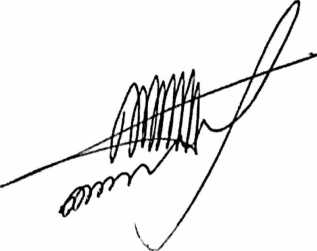 Усть-Джегутинский межрайонный прокурор старший советник юстиции